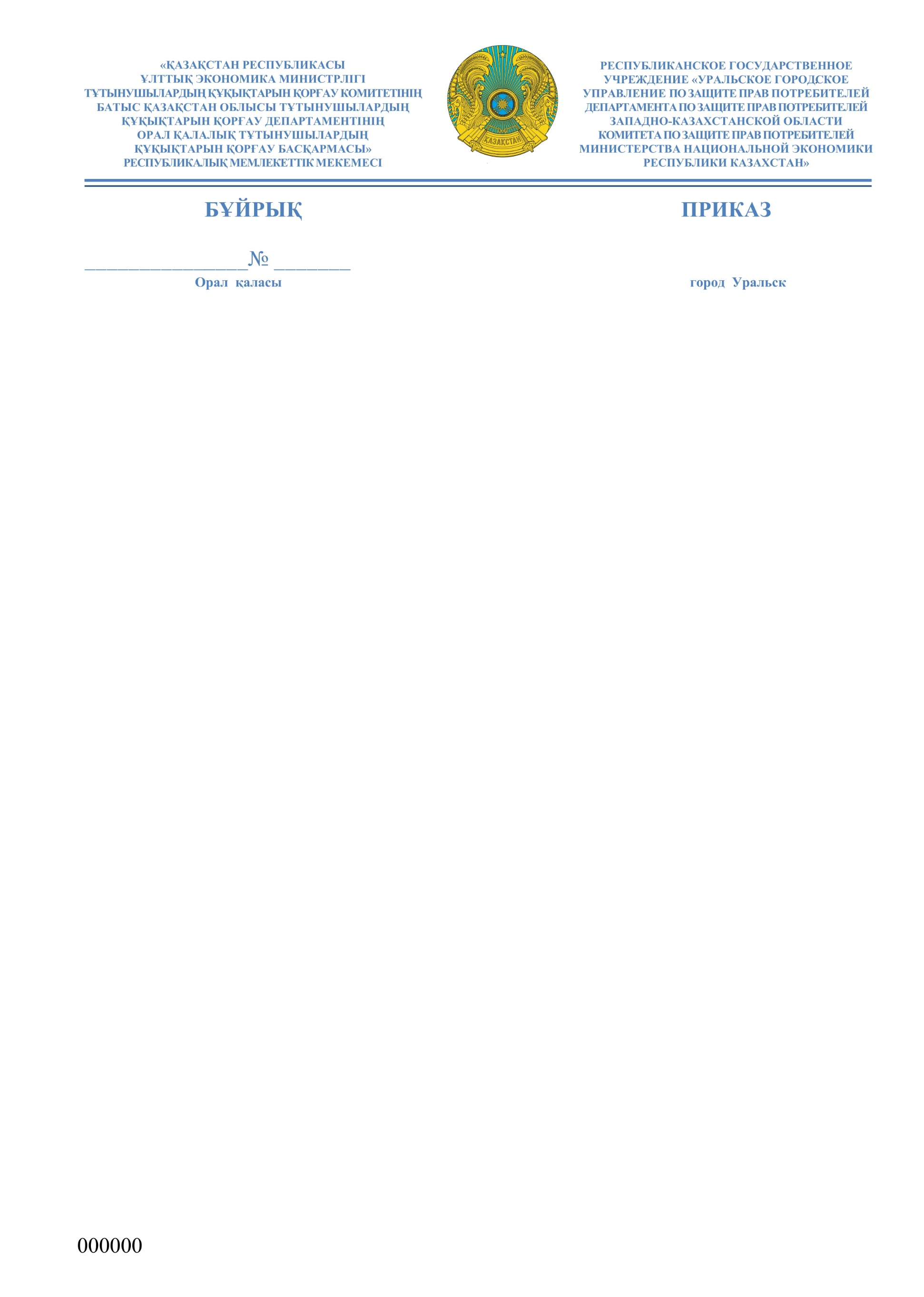  БАС МЕМЛЕКЕТТІК					      ГЛАВНЫЙ САНИТАРИЯЛЫҚ ДӘРІГЕРІ			      ГОСУДАРСТВЕННЫЙ 								        САНИТАРНЫЙ ВРАЧҚАУЛЫ  				                   ПОСТАНОВЛЕНИЕ   19  қаңтар 2021 жылғы_№ 7                                                                      Орал  қаласы                                                                                                            город  УральскБатыс Қазақстан облысы Орал қ. аумағында шектеу шараларын күшейту туралыҚазақстан Республикасының 2020 жылғы 7 шілдедегі №360-VI «Халық денсаулығы және денсаулық сақтау жүйесі туралы» Кодексінің  38-бабы 1-тармағының 4) тармақшасын, 2-тармағының 3) тармақшасын, 104-бабының  2, 3, 4, 7-тармақтарын,  Қазақстан Республикасының 2016 жылғы 6 сәуірдегі №480-V "Құқықтық актілер туралы" Заңының 65-бабын, Қазақстан Республикасы Денсаулық сақтау министрінің 2020 жылғы 5 шілдедегі №ҚР ДСМ 78/2020 "Санитариялық-эпидемияға қарсы және санитариялық-профилактикалық іс-шараларды ұйымдастыру мен жүргізудің кейбір мәселелері туралы" бұйрығының 2-тарауының 3, 4 тармақтарын басшылыққа ала отырып, Батыс Қазақстан облысының (бұдан әрі – БҚО) халқы арасында коронавирустық инфекциямен (бұдан әрі-КВИ) сырқаттанушылықтың таралуына жол бермеу және адамдардың өмірі мен денсаулығын қорғау мақсатында және Орал қаласы аумағында қалыптасқан эпидемиологиялық жағдайды ескере отырып, ҚАУЛЫ ЕТЕМІН: 1.Ойын-сауық, спорттық іс-шараларды, көрмелерді, форумдарды, конференцияларды, концерттерді, сондай-ақ отбасылық, естелік іс-шараларды (банкеттер, үйлену тойлары, мерейтойлар, еске алу және т.б.), оның ішінде үйде және адамдар көп жиналатын өзге де іс-шараларды өткізуге тыйым салынсын. 2. Барлық ойын-сауық нысандары, банкет залдарының, барлық түрдегі ойын алаңдарының (аулаларды қоспағанда), түнгі клубтардың, барлардың, караоке, компьютерлік және ойын клубтарының, кальян, букмекерлік кеңселердің, бильярд, боулинг, кейтерингтік қызметтер көрсету және мерекелерді ұйымдастыру бойынша қызметтер көрсетудің, меншік нысанына қарамастан мектепке дейінгі балалар мекемелерінің (кезекші топтарды қоспағанда) қызметін тоқтата тұру); 3. Жұмыс уақыты мен режимі бойынша шектеу:- ауысуы кемінде 80% қызметкерлер, мемлекеттік органдардың және квазимемлекеттік сектор ұйымдарының саны 15 және одан да көп, сондай-ақ ұсынамыз кемінде 50% - ы қызметкерлерінің жеке кәсіпкерлік "дистанциялық" жұмыс формасын қызметтерін қоспағанда, тартылған эпидемияға қарсы іс-шаралар алдын алуға бағытталған коронавирустық инфекцияның қамтамасыз ететін және халықтың тіршілігін қамтамасыз ету;  "дистанциялық" жұмыс формасын ауыстыруға бірінші кезекте қызметкерлер 50 жастан жоғары жүргізе отырып, жиналыстар, кеңестер, семинарлар, конференциялар тек селекторлық режимде бейнебайланыс арқылы өткізбей, оффлайн режимде.- жұмыс күндері (дүйсенбі - жұма) сағат 09:00-ден 18:00-ге дейін, сенбі күндері сағат 09:00-ден 14:00-ге дейін ХҚКО (мамандандырылған ХҚКО) жұмыс кестесін белгілей отырып, халыққа қызмет көрсету орталықтарының (бұдан әрі-ХҚКО) жұмысын ұйымдастыру. Карантиндік шараларды сақтау үшін ХҚО-ға және мамандандырылған ХҚО-ға кезекті алдын ала брондау арқылы бару ұсынылады Egov.kz, телеграмм-бот, EgovKZBot  - діни нысандары (мешіттер, шіркеулер, соборлар, синагогалар және басқалар) бір келушіге 30% - дан аспайтын және кемінде 4 м2 толтырылуын қамтамасыз ете отырып жұмыс істеуге рұқсат етілсін. Бұқаралық іс-шараларды (жұма намазы, діни жоралар және т. б.) өткізуге тыйым салу);- азық-түлік емес және жабық азық-түлік базарлары бір келушіге 20% - дан аспайтын және 4 ш. м. кем емес толтырылуы сақталған жағдайда, ҚР МГСВ №67 Қаулысының талаптарын сақтай отырып, Қазақстан Республикасының еңбек заңнамасына сәйкес жексенбі күндері жұмысты тоқтата отырып;- азық-түлік емес және азық-түлік базарлары (ғимараттан тыс) бір келушіге 20% - дан аспайтын және 4 шаршы метрден кем емес толымдылық сақталған жағдайда, ҚР ММЖТ №67 Қаулысының талаптарын сақтай отырып, Қазақстан Республикасының еңбек заңнамасына сәйкес жексенбі күндері жұмысын тоқтата отырып;- сауда үйлері мен орталықтары (павильондар, бутиктер), азық-түлік емес дүкендер (1 келушіге 4 ш.м. кем емес есеппен объект сыйымдылығының 30% артық емес), ҚР МГСВ №67 Қаулысының талаптарын сақтай отырып. Азық-түлік супермаркеттері мен дәріханаларын, сұлулық салондарын, оларда орналасқан химиялық тазартуларды қоспағанда, Қазақстан Республикасының еңбек заңнамасына сәйкес жексенбі күндері сауда үйлері мен орталықтарының (павильондар, бутиктер) қызметі тоқтатыла тұрсын;- қоғамдық тамақтану объектілеріне - ҚР МГСБ №67 Қаулысының талаптарын сақтай отырып, жұмыс кестесі сағат 9:00-ден 20.00-ге дейін (толтырылуы 50% - дан аспайды, 30-дан аспайды, үстелдер арасындағы қашықтық кемінде 2 метр сақталуын қамтамасыз етеді, бір үстелге отырғызу 4 адамнан аспауы тиіс, ұжымдық, салтанатты, отбасылық және басқа да бұқаралық іс-шаралар өткізілмейді) ;- жеткізу және шығару жолымен қызметті жүзеге асыратын қоғамдық тамақтандыру объектілері-ҚР МГСВ №67 Қаулысының талаптарын сақтай отырып, жұмыс кестесі сағат 9:00-ден 23:00-ге дейін; - фудкорт қызметіне ҚР МГСВ № 67 Қаулысының талаптарын сақтай отырып, тек жеткізуге және шығаруға рұқсат беру ;4.Орал қаласының әкімі, Орал қаласының полиция басқармасы: Мониторингтік топтардың жұмысын күшейту; Коронавирустық инфекцияның таралуын болдырмау жөніндегі шектеу шараларын сақтау, оның ішінде объектілерде санитариялық-дезинфекциялық режимді сақтау бойынша бақылауды күшейту.5.Орал қаласының әкіміне, жолаушылар тасымалын жүзеге асыратын кәсіпорындарға (оның ішінде таксиге)): Санитарлық-дезинфекциялық режимді күшейту; Қоғамдық көліктің толымдылығы қатаң түрде отыратын орындарда болуы тиіс. Қоғамдық көлік антисептикалық құралдармен қамтамасыз етілуі тиіс, қоғамдық көлікке рұқсат тек жеке қорғану құралдарымен (медициналық маскалармен) ғана рұқсат етіледі.Автокөлік құралында жүргізушінің, кондуктордың және бақылаушының, еріктінің басқарылуы және болуы оларды уақтылы ауыстыру шартымен жұмыс күні немесе рейс ішінде маскаларды пайдалану арқылы қамтамасыз етіледі. Маршруттың жүруі аяқталған соң, тұрақ уақытында терезелердің, тұтқалардың, есіктердің, тұтқалардың, орындықтардың жанасатын беттерін пайдалануға рұқсат етілген дезинфекциялау құралдарымен өңдеу жүргізіледі (дезинфекциялау сулықтарымен сүрту), салонды міндетті түрде желдете отырып. Таксиге қойылатын талаптар: Автокөлік құралын басқару жұмыс күні ішінде медициналық маскаларды пайдалана отырып, маскаларды әрбір 2 сағат сайын ауыстыра отырып жүзеге асырылады. Жолаушыларды тасымалдау барлық жолаушыларда міндетті түрде бетперделер болған кезде жүзеге асырылады.Таксиге тапсырыс берген кезде салонға бетперде болған кезде жолаушыларды хабардар ету. Конец формы6. Орал қаласының әкімі, ішкі саясат бөлімі: Халық, сондай-ақ меншік нысанына қарамастан объектілер арасында шектеу шараларына түсіндірмелер жүргізу.7.Осы қаулының орындалуын бақылауды өзіме қалдырамын. 8.Осы қаулы 2021 жылғы 21 қаңтардан бастап заңды күшіне енеді.Орал қаласының Бас мемлекеттіксанитарлық дәрігерінің м.а.______________________Р.К.Хасенова19.01.2021-ғы № 21-32-25-3-33/158 шығыс хаты